                                                                    Załącznik nr 1 do  ZO-27/21/BD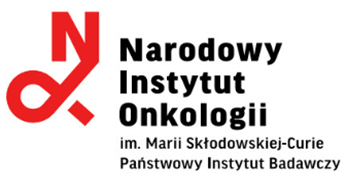 FORMULARZ OFERTOWYDotyczy: zakupu usługi badawczej polegającej na identyfikacji białek z separacją chromatografią cieczową wykonaną na spektrometrze mas pracującym w trybie DIA (Data Independent Acquisition).Ofertę SKŁADA:OFERTA WYKONAWCYOferuję(-jemy)  realizację przedmiotu zamówienia  zgodnie z wymaganiami zawartymi w Zapytaniu Ofertowym za łączną  kwotę:       netto:……………………..  PLN         słownie: ……………………………………………………………………………………….       brutto: ……………………. PLN         słownie: ………………………………………………………………………………………     Termin realizacji zamówienia  – sukcesywnie w okresie 6 miesięcy od daty podpisania umowy     Warunki płatności – 30 dni od dnia dostarczenia do Zamawiającego prawidłowo wystawionej faktury.OŚWIADCZENIE WYKONAWCY:Oświadczam/y, że uzyskaliśmy wszelkie niezbędne informacje do przygotowania oferty.Oświadczam/y, że kwota brutto wymieniona w ofercie Wykonawcy, obejmuje wszelkie koszty Wykonawcy związanie z realizacją przedmiotu zamówienia, którego dotyczy Zapytanie ofertowe. Oświadczam/y, że spełniam warunki udziału w postępowaniu, w tym:   3.1. potwierdzam, że funkcjonuję na rynku od minimum 1 (jednego) roku przed złożeniem               oferty;3.2. posiadam odpowiednie zaplecze do prowadzenia badań (spektrometr mas pracujący                      w trybie DIA (Data Independent Acquisition)) : ………………………………………………………………                                                                                                    podać: typ/model/producentOświadczam/y, że złożona oferta jest ważna przez 30 dni od dnia składania ofert. Oświadczam/y, że zapoznaliśmy się z zapytaniem ofertowym i nie wnosimy do niego zastrzeżeń, akceptując wszystkie postanowienia w nim zawarte oraz uzyskaliśmy konieczne informacje i wyjaśnienia do przygotowania oferty.Wszystkie dane zawarte w mojej ofercie są zgodne z prawdą i aktualne w chwili składania ofertyOświadczam, że wypełniłem obowiązki informacyjne przewidziane w art. 13 lub art. 14 RODO1) wobec osób fizycznych, od których dane osobowe bezpośrednio lub pośrednio pozyskałem w celu ubiegania się o udzielenie zamówienia publicznego w niniejszym postępowaniu.........................................................................Podpis i pieczątka imienna osoby upoważnionej do reprezentowania firmyrozporządzenie Parlamentu Europejskiego i Rady (UE) 2016/679 z dnia 27 kwietnia 2016 r. w sprawie ochrony osób fizycznych w związku z przetwarzaniem danych osobowych i w sprawie swobodnego przepływu takich danych oraz uchylenia dyrektywy 95/46/WE (ogólne rozporządzenie o ochronie danych) (Dz. Urz. UE L 119 z 04.05.2016, str. 1)w przypadku, gdy Wykonawca nie przekazuje danych osobowych innych niż bezpośrednio jego dotyczących lub zachodzi wyłączenie stosowania obowiązku informacyjnego, stosownie do art. 13 ust. 4 lub art. 14 ust. 5 RODO treści oświadczenia wykonawca nie składa (usunięcie treści oświadczenia np. przez jego wykreślenie).Nazwa Wykonawcywpisany do:Rejestru przedsiębiorców Krajowego Rejestru Sądowego prowadzonego przez Sąd Rejonowy ……………………...…………….. pod nr KRS .....................miejsce pobrania/uzyskania ww. dokumentu bezpośrednio za pomocą bezpłatnej krajowej bazy danych lub wykorzystania dokumentu złożonego do innego postępowania prowadzonego przez Zamawiającego:...............................................................................................lub do Centralnej Ewidencji i Informacji o Działalności Gospodarczej .................................................................miejsce pobrania/uzyskania ww. dokumentu bezpośrednio za pomocą bezpłatnej krajowej bazy danych lub wykorzystania dokumentu złożonego do innego postępowania prowadzonego przez Zamawiającego:..............................................................................................NIPREGONAdres:Telefon:Fax:e-mail:Osoba do kontaktów: e-mail, telefon